АВТОНОМНАЯ   НЕКОММЕРЧЕСКАЯ   ОРГАНИЗАЦИЯПРОФЕССИОНАЛЬНОГО   ОБРАЗОВАНИЯЦЕНТР  ОБУЧЕНИЯ  «ПАРТНЕР»623534  Свердловская обл.                                                                                                                                                        ОГРН 1136600004518                                                                                                                                                                                                            г. Богданович,  ул. Октябрьская, 5                                                                                                                                          6633999461\ 663301001                                                                                                  тел.  (34376) 5-04-54                                                                                                                                               лицензия № 19065 от 07.10.2016г. www\\:avtopartner-2013.ru                                       __________________________________________                    e-mail: partner771@yandex.ruСВЕДЕНИЯо педагогических кадрах и укомплектованности штатовпо тракторным специальностямДиректор Центра  обучения  "Партнер"                             А. Н. Колычева№п/пДолжность по штатному расписаниюФамилия, имя, отчествоГод рожденияОбразование: ВУЗ, ССУЗ, год окончания, специальность по дипломуПреподаваемый предмет, дисциплинаУдостоверение тракториста-машиниста (тракториста)Стаж работы по специаль- ности Примечание1.Заместитель директора по учебной части, преподавательКолычев Борис Анатольевич1963Свердловское высшее военно-политическое танко-артиллерийской училище в 1984 году. Инженер бронетанковой техники, учительОсновы законодательства в области технического состоянии и эксплуатации самоходных машин и других видов техники.Правила дорожного движенияУдостоверение 66СК  899478 от 10.11.2018г. категории А1, B, C, D, E, F14  летУдостоверение о повышении квалификации преподавателяПК № 0283295 от 20.09.2022г.2.преподавательЗанинАлександрАнатольевич1975Екатеринбургская Уральская государственная сельскохозяйственная академия в 1999 годуИнженер – механик по специальности "Механизация сельского хозяйства"Устройство тракторовСельскохозяйственные машиныТехническое обслуживание и ремонтПроизводственная эксплуатация тракторовУдостоверение 66СМ  711131 от 12.11.2020г. категории А1, B, C, D, E, F10 летДиплом о профессиональной переподготовке "преподаватель проф. обучения" № 662412226464 от 05.05.2021г.3.ПреподавательКолычевМаксим Борисович1986Государственное образовательное учреждение высшего профессионального образования "Шадринский государственный педагогический институт" в 2010 году.Педагог профессионального обучения (автомобили и автомобильное хозяйство) Основы законодательства в области технического состоянии и эксплуатации самоходных машин и других видов техники.Правила дорожного движения.Основы управления транспортными средствами.Удостоверение 66СМ 276872 от 05.09.2019г. категории A1, B ,C ,D, E.12 летДиплом о профессиональной переподготовке "Педагог профессионального образования" № 342409102501 от 13.05.2019г.4.ПреподавательКоробицинТимофейДмитриевич1990Федеральное государственное автономное образовательное учрждение высшего профессионального образования "Российский государственный профессионально-педагогический университет" г. Екатеринбург.Педагог - психологПсихологические основы деятельности трактористанет8 летУдостоверении  о повышении квалификации преподавателя 772409285665 от 01.07.2023г.5.ПреподавательТимухинаВалентинаИвановна1959Свердловский государственный медицинский институт в 1996 году. Врач, лечебное делоПравила оказания первой помощинет8 летДиплом о профессиональной переподготовке "Преподаватель программ профессионального обучения" № 662412226407 от 30.11.2020г.6.Мастер производствен-ного обучения  вождениюКадочниковМихаилПетрович1951ГПТУ №; 45 г. Богданович в 1967 году, автомеханикВождение тракторовПроизводственная практикаУдостоверение 66СК  054551 от 18.05.2016г. категории A1, D, C, D, E14 летУдостоверение о повышении квалификации Преподаватель программ профессионального обучения"   ПК № 0283291 от 20.09.2022г.7.Мастер производствен-ного обучения  вождениюКолычевАлексейБорисович1992Государственное образовательное учреждение среднего профессионального образования "Читинский медицинский колледж" в 2015 году, фельдшер.Вождение тракторовПроизводственная практикаУдостоверение 66СМ 276873 от 05.09.2019г. категорииA1, B, C, D, E, F8 летУдостоверение о повышении квалификации Преподаватель программ профессионального обучения"   ПК № 0283285 от 20.09.2022г.8.Мастер производствен-ного обучения  вождениюИвачевИванАлександрович1994Государственное бюджетное образовательное учреждение среднего профессионального образования Свердловской области Богдановичский политехникум в 2014 году, техническая эксплуатация и обслуживание электрического оборудования.Вождение тракторовПроизводственная практикаУдостоверение 66СН 102718 от 03.03.2022г.категории В, С, D3 годаУдостоверение о повышении квалификации "Мастер производственного обучения вождению" № 662420508119 от 25.03.2024г.9.Мастер производствен-ного обучения  вождениюСекачев АндрейВладимирович1978Богдановичский механико-керамический техникум в 1998г., техник-механикВождение тракторовПроизводственная практикаУдостоверение 66СК 529477 от 24.06.2017г. категории: В, С, D3 годаУдостоверение о повышении квалификации "Мастер производственного обучения вождению" № 662420508117 от 25.03.2024г.10.Мастер производствен-ного обучения  вождениюХныкинМаксимАлексеевичУральский техникум железнодорожного транспорта г. Екатеринбург в 2006 году, техническая эксплуатация, обслуживание и ремонт подвижного состава.Вождение тракторовПроизводственная практика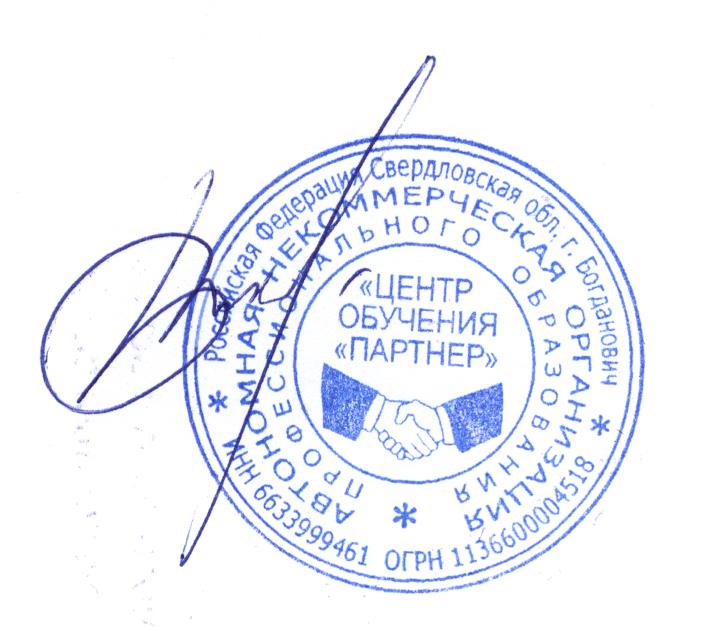 Удостоверение 66СМ 713065 от 02.04.2021г. категории: A1, B, C, D, E, F5 летУдостоверение о повышении квалификации "Мастер производственного обучения вождению" № 662420508118 от 25.03.2024г.